Directorio de Agencias de PRDirectorio de Municipios de PRDirectorio de Agencias Federales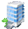 Oficina CentralDirección PostalTeléfonos / FaxHorario de ServicioAve. Ponce de LeónPda. 8, Puerta de TierraSan Juan, PR		PO Box 9022392San Juan, PR 00902-2392Tel.:  (787) 723-6033Tel Audio Impedido: No DisponibleFax: (787) 723-9199: Servicios AdministrativosLunes a viernes8:30am a 5:00pmEjecutivo:Hon. Federico Hernández DentonCerca de:Web:http://www.ramajudicial.pr/sistema/supremo/index.htm Sombrilla:Tribunal SupremoMapa:Ruta AMA:A3, M1Parada TU:Domenech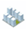 Oficinas de Servicio a través de Puerto RicoOficinas de Servicio a través de Puerto RicoOficinas de Servicio a través de Puerto RicoOficinas de Servicio a través de Puerto RicoDirección Física Dirección PostalTeléfonos / Fax Horario de ServicioN/A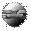 Otros Enlaces